«Малыши в гостях у Снеговика»                 В декабре у детей  групп раннего возраста № 1 и №3 прошло физкультурное развлечение «В гостях у Снеговика». 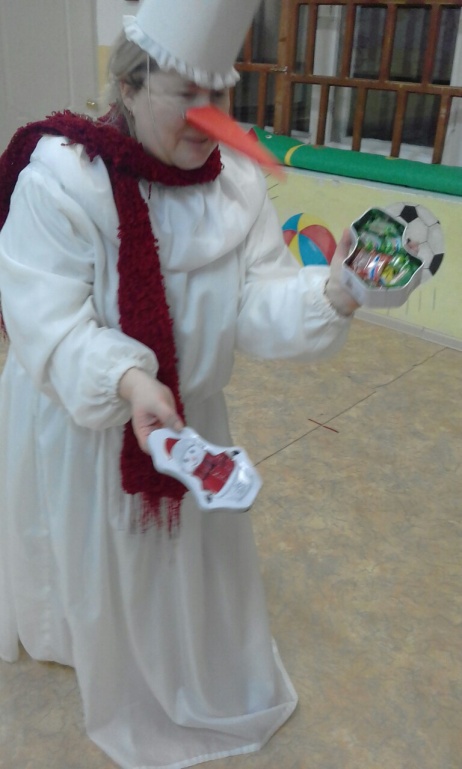 Дети поехали на новогоднем поезде со снеговиком на снежную поляну, играли в снежки,  в игру «Снеговик», игру «Мишка», «Заморожу». 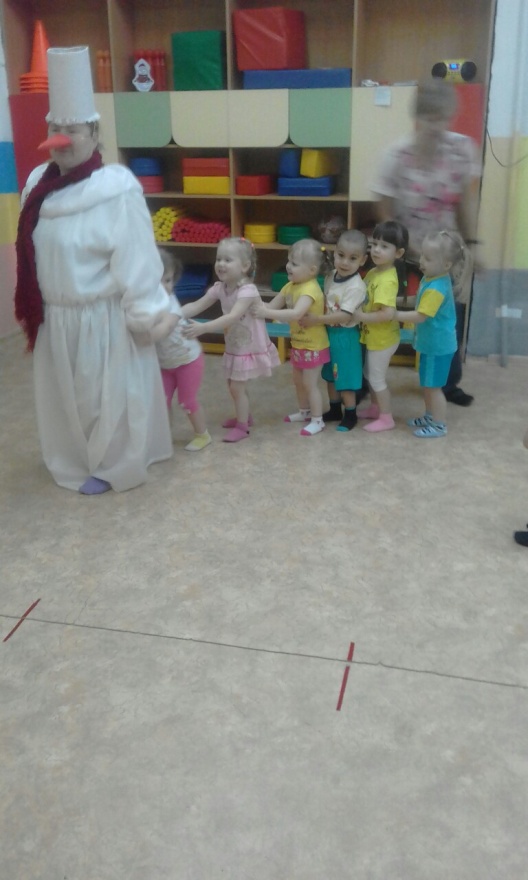 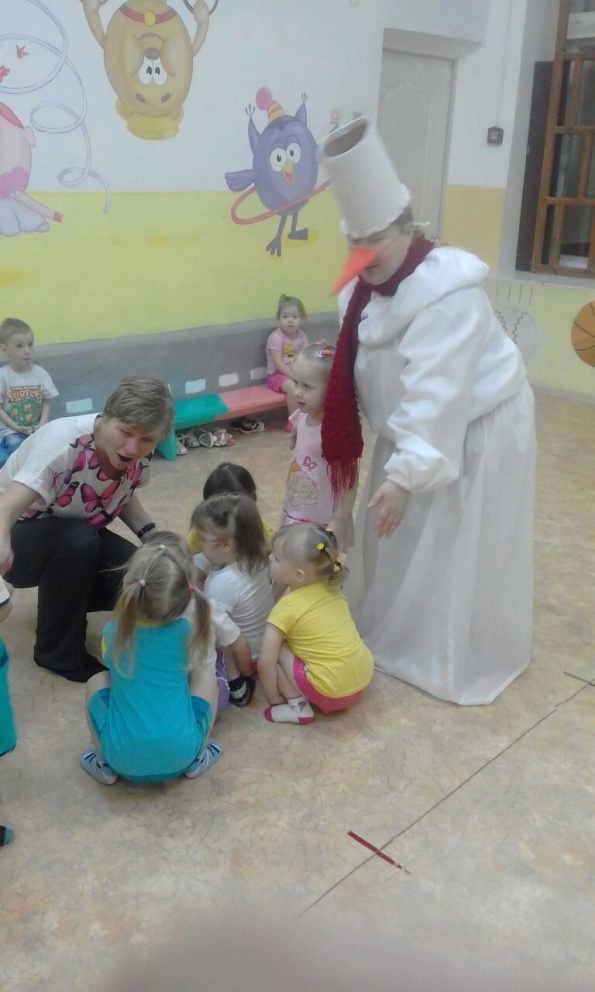 Затем попали в небольшую снежную метель, от которой спрятались вместе со снежинками. 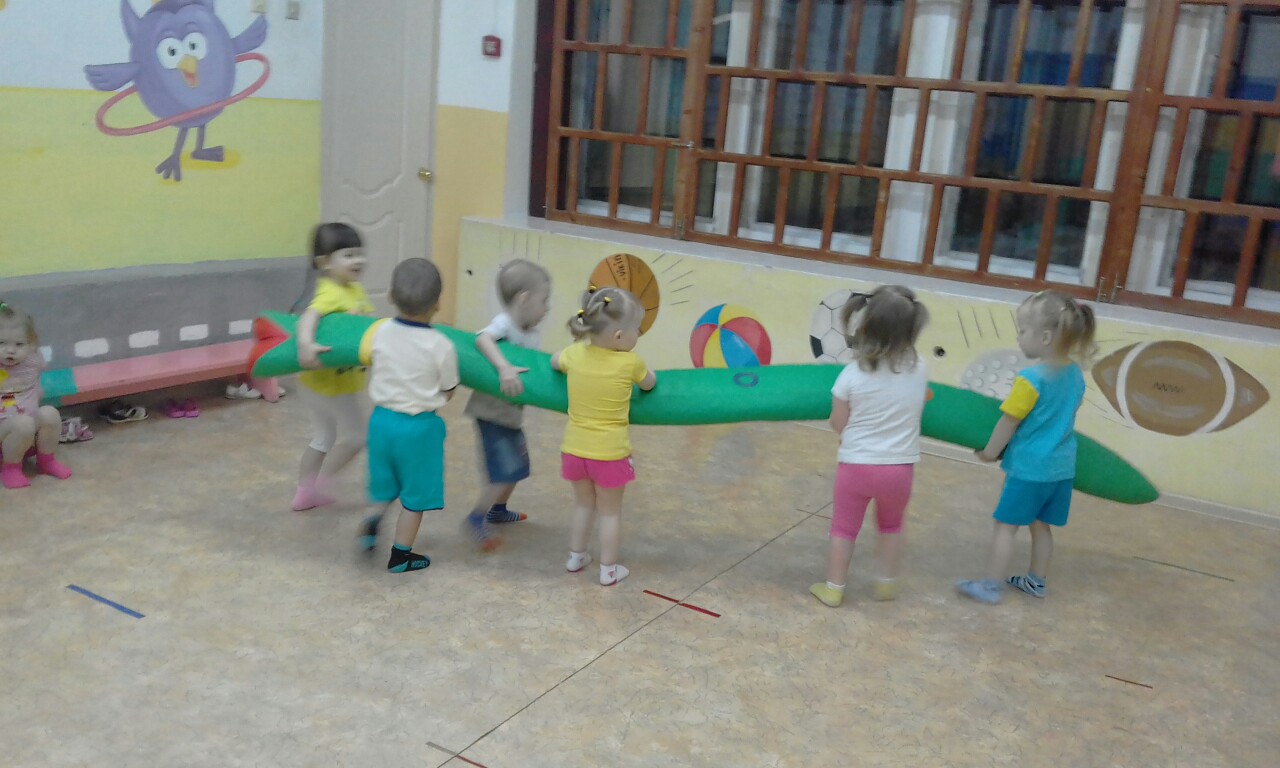 Закончилось развлечение весёлой пляской и угощением от снеговика.